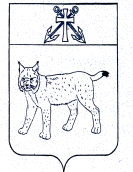 АДМИНИСТРАЦИЯ УСТЬ-КУБИНСКОГОМУНИЦИПАЛЬНОГО ОКРУГПОСТАНОВЛЕНИЕс. Устьеот 09.01.2023                                                                                                       № 53Об установлении размера платы, взимаемой с родителей (законных представителей) за присмотр и уход за детьми, осваивающими образовательные программы дошкольного образования в организациях, осуществляющих образовательную деятельность        	В  соответствии со ст. 65 Федерального закона от 29 декабря 2012 года № 273-ФЗ «Об образовании в Российской Федерации», ст. 42 Устава округа администрация округаПОСТАНОВЛЯЕТ:             1. Установить плату,  взимаемую с родителей (законных представителей) за присмотр и уход за детьми, осваивающими образовательные программы дошкольного образования в организациях Усть-Кубинского муниципального округа, осуществляющих образовательную деятельность, в размере 123 рубля за один посещенный ребенком день.         	 2. Признать утратившими силу следующие постановления администрации района: - от 3 декабря 2018 года № 1130 «Об установлении размера платы, взимаемой с родителей (законных представителей) за присмотр и уход за детьми, осваивающими образовательные программы дошкольного образования в организациях, осуществляющих образовательную деятельность»; - от 26 февраля 2020 года № 217 «О внесении изменений в постановление администрации района от 3 декабря 2018 года № 1130 «Об установлении размера платы, взимаемой с родителей (законных представителей) за присмотр и уход за детьми, осваивающими образовательные программы дошкольного образования в организациях, осуществляющих образовательную деятельность»; - от 14 февраля 2022 года № 111 «О внесении изменений в постановление администрации района от 3 декабря 2018 года № 1130 «Об установлении размера платы, взимаемой с родителей (законных представителей) за присмотр и уход за детьми, осваивающими образовательные программы дошкольного образования в организациях, осуществляющих образовательную деятельность»;- от 19 мая 2022 года № 384 «О внесении изменений в постановление администрации района от 3 декабря 2018 года № 1130 «Об установлении размера платы, взимаемой с родителей (законных представителей) за присмотр и уход за детьми, осваивающими образовательные программы дошкольного образования в организациях, осуществляющих образовательную деятельность».         	3. Настоящее постановление вступает в силу со дня его официального опубликования и распространяются на правоотношения, возникшие с 1 января 2023 года.Глава округа                                                                                                    И.В. Быков